+                                     Office use only  Patient Information Preferred method of communication:Consent to receive SMS Notification for Clinical Service    Y/NConsent to receive EMAIL Notification for Clinical Service    Y/NCarers InformationDo you look after someone who is ill, frail or disabled?          Yes/NoAre you a carer?							Yes/NoDo you have a carer? (Does someone look after you?)		Yes/NoIf yes, please tell us their name and telephone numberWhat is their relationship to you? 	Next of Kin                                             We would only contact your next of kin in an emergency. We do not divulge confidential information to anyone without your permission.I give consent for the practice to access my medical information from hospitals and previous doctors if necessary for my medical care.Our GP Online ServiceWould you like to sign up for Patient Access allowing you to book appointments & order repeat prescriptions on-line? Yes No Please read the Do It Online Leaflet for further informationLife Style DataPlease answer the following questions which are widely used as screening tools for alcohol use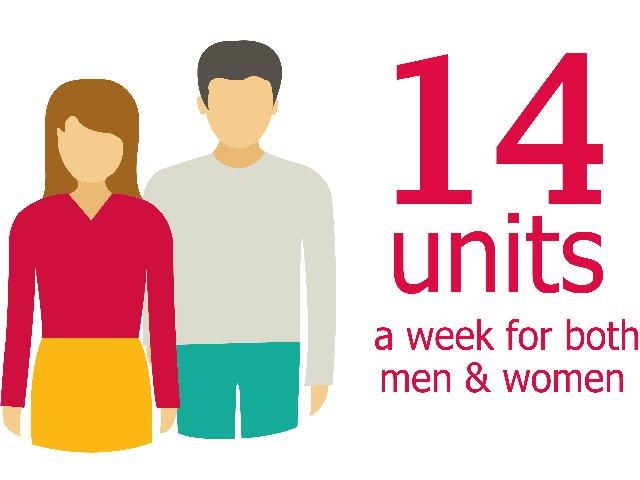 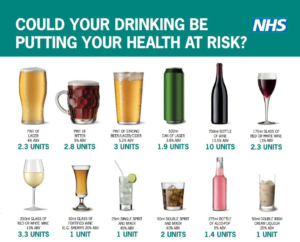 A score of less than 5 indicates lower risk drinking.Lifestyle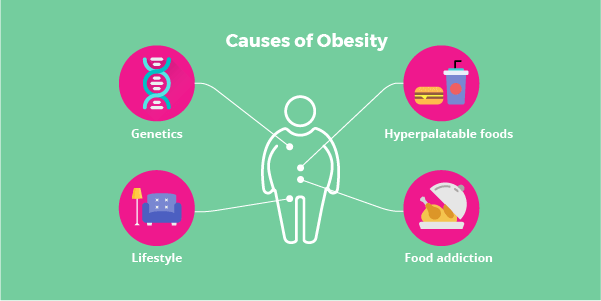 Height:		m/feet	Weight:  	Kg/StonesWaist Circumference	…………………………………………………inches/cmAre you a smoker?	Yes, cigarettes		How many?  	daily/weekly	Yes, cigars		How many?  	daily/weekly	Yes, pipe		oz/grams of tobacco?  	daily/weekly	Stopped smoking		How long ago?  		No, never smoked		Do you use an e-Cigarette    yes   no    Ex-user	Would you like help to stop smoking?                                               YesMedical HistoryDo you suffer from any Long term Conditions?  EG: Asthma, Epilepsy, or high blood pressure? Y/NHave you had any serious illness that were treated in hospital? Please give details including dates when possible. For example: Heart attack, Stroke, Cancer.Family Medical History – Has any family member/s suffered from the following?Adult Immunisations – Please give date of last vaccination for:Medications – Are you taking any drugs or medicines?		Yes/NoAllergies – Are you allergic to any medicines			Yes/NoIf yes, which ones? And what happens if you take them?Have you been in hospital with a serious illness/operation?Exercise – Do you take exercise? If so, what? And how often?Signature of patients                                            Signature on Behalf of Patient- - -- - - - - - - - -  -- - -                                            - - - - - - - - - - - - - - - - - - - - - - -Date - - - - - - - - - - - - - - - -HIV 
We have a high rate of HIV infection compared to the London and England average.  As of 2018, our rate of diagnosed HIV is 8 in 1,000 residents. This is the 6th highest of a London borough.  Estimates suggest that one in five people in London with HIV do not know that they have it.  As of 2018, 44% of people in the borough diagnosed with HIV are diagnosed late and are already unwell.

You can find more information about HIV and AIDS in Lewisham routine testing here

https://www.lewishamandgreenwich.nhs.uk/latest-news/hiv-testing-in-uhl-is-huge-success-09122019-1966/If you like a test please speak to a receptionistRefusal: If despite medical recommendations if you do not want to have a test done then please let us know and we will make a record of it   HIV test offered Y/N.           HIV test Declined Y/N   Patient Signature_________________ Date___________________________Female Patients onlyCervical Smear Data Eligible women for Smear Women are included in the cervical screening programme for the age of 25 to 64.  If you have not had a smear test in the last 3 or 5 years then please make an appointment with one of our practice nurse as soon as possible.Having cervical screening at the recommended interval provides a low risk status rather than a no risk status of developing cervical cancer. A Cervical Information Booklet is available in English and number of other languages, you can find them on the NHS web site at: http://www.cancerscreening.nhs.uk/cervical/Contraception Please let us know the method of family planning/contraception  you useDo you take the oral contraceptive pill? Yes No Have you been fitted with an IUCD (coil)? Yes No If yes, when? ………………… Have you been fitted with an implant? Yes No If yes, when? ………………… Have you had a hysterectomy? Yes No If yes, when? ………………… Breast screeningHave you had a mammogram? Yes No If yes, when?Breast screening is offered to all women aged between 50 and 70 every three years. Breast screening (Mammography) is the most reliable way of detecting breast cancer at an early stage which saves an estimated 1,400 lives each year.  Every year around 11,500 people die from breast cancer in the UK. To find out more visit:   www.cancerscreening.nhs.ukTo book for your Breast Screening appointment please call 020 3299 1964Ethnic Background/OriginPlease select what you consider your ethnic origin to be. Ethnicity is not the same as your nationality. For example, many of our patients whose nationality is British may also be from different ethnic groups such as Irish, Caribbean or Bangladeshi. It is important to us that you describe your own ethnic background/origin.You are under no obligation to complete this questionnaireData Protection: Please be assured that the information you provide will remain anonymous and will only be stored in your medical record held by the practice. All details are held in accordance with the Data Protection Act 1998March/April 2020Pt Informed Named GPYesUsual GP:ID seen for Online Access byRoutine HC Advise given i.e smears / imms DateFirst NameSurnameDate of BirthPrevious GP Name:Previous GP Name:Your NHSIf this is your 1st registration with NHS then enter the date came to UK:Your Current AddressMobile NoEmailOccupationRelationship to you:Title:                              Name:Contact No:SignatureDateQuestionsScoring SystemScoring SystemScoring SystemScoring SystemScoring SystemYour Score01234How often do you have a drink containing alcoholNeverMonthly or Less2-4 times per month2-3 times per week4+ times per weekHow many units of alcohol do you drink on a typical day when you are drinking?1 to 23 to 45 to 67 to 910+How often have you had 6 or more units if female or 8 or more if male, on a single occasion in the last year?NeverLess than MonthlyMonthlyWeeklyDaily or almost dailyTOTAL:Do you have any special needs?Yes/No     If Yes, Please state:Are you registered disabled?Yes/NoOther? Please stateOther? Please stateTetanusYes/No                     Date:Rubella/German Measles (Women only)Yes/No                     Date:OtherHave you had a smear test?Yes/NoDate of last smear?Clinic/Surgery where smear taken?Result of smear?Normal/Abnormal/InadequateAny history of abnormal smear?Next smear due?ASIAN OR ASIAN BRITISHPlease tick as appropriateD. MIXEDPlease tick as appropriatePlease tick as appropriateIndianWhite & Black CaribbeanPakistaniWhite & Black AfricanBangladeshiWhite & AsianAny other Asian background. Please write in:Any other Asian background. Please write in:Any other Mixed background. Please write in:Any other Mixed background. Please write in:Any other Mixed background. Please write in:B. BLACK OR BLACK BRITISHPlease tick as appropriateE. WHITEPlease tick as appropriatePlease tick as appropriateCaribbeanBritishAfricanIrishAny other Black background. Please write in:Any other Black background. Please write in:Any other White background. Please write in:Any other White background. Please write in:Any other White background. Please write in:C. CHINESE OR OTHER ETHNIC GROUPPlease tick as appropriateF. DECLINEDF. DECLINEDPlease tick as appropriateChineseI do not wish to give this informationI do not wish to give this informationAny other. Please write in:Any other. Please write in:Please help us to understand why you have chosen not to disclose this information:Please help us to understand why you have chosen not to disclose this information:Please help us to understand why you have chosen not to disclose this information:Main Language. Main Language. Interpreter needed     YES/NOInterpreter needed     YES/NOInterpreter needed     YES/NO